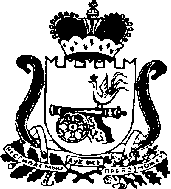                                                    АДМИНИСТРАЦИЯСМЕТАНИНСКОГО СЕЛЬСКОГО ПОСЕЛЕНИЯСМОЛЕНСКОГО РАЙОНА СМОЛЕНСКОЙ ОБЛАСТИОт 13 июля 2018г.                                                                                      № 52ПОСТАНОВЛЕНИЕ      В целях приведения  административного регламента предоставления муниципальной услуги «Присвоение адресов объектам недвижимого имущества, находящимся в границах населенных пунктов поселения» , утвержденного постановлением Администрации Сметанинского сельского поселения Смоленского района Смоленской области  от 25.12. 2012 года  № 59,   Администрация Сметанинского сельского поселения Смоленского  района Смоленской областиПОСТАНОВЛЯЕТ:   1. Внести в административный регламент  «Присвоение адресов объектам недвижимого имущества, находящимся в границах населенных пунктов поселения», утвержденного  постановлением Администрации Сметанинского сельского поселения Смоленского района Смоленской области  от 25.12. 2012  года  № 59 следующие  изменения:     1) в пункте 2.4:подпункт 2.4.1  изложить в следующей редакции:«Срок предоставления муниципальной услуги с учетом необходимости обращения в организации, участвующие в предоставлении муниципальной услуги – 12 календарных дня с момента регистрации запроса (заявления, обращения) и комплекта документов, необходимых для предоставления муниципальной услуги в Администрации Сметанинского сельского поселения Смоленского района Смоленской области».     2. Разместить настоящее постановление на официальном сайте в сети Интернет  http://smetanino.smol-ray.ru и обнародовать путем размещения на информационных стендах Администрации Сметанинского сельского поселения Смоленского района Смоленской области.             3.        Контроль за исполнением настоящего постановления оставляю за собой.      Глава муниципального образования       Сметанинского сельского поселения      Смоленского района Смоленской области                   О.О.Харченко                        О внесении изменений в административный регламент предоставления муниципальной услуги от 25.12.2012г. №59  «Присвоение адресов объектам недвижимого имущества, находящимся в границах населенных пунктов поселения»